Publicado en Barcelona el 30/07/2015 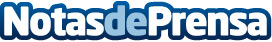 ¿Cuáles son las cinco mejores hipotecas de agosto 2015?Estas son las cinco mejores hipotecas de agosto analizadas por los expertos de El Hipotecador.Datos de contacto:Departamento de comunicaciónNota de prensa publicada en: https://www.notasdeprensa.es/cuales-son-las-cinco-mejores-hipotecas-de_3 Categorias: Nacional Inmobiliaria Finanzas http://www.notasdeprensa.es